Министерство образования и науки  ГБПОУ РД  «КОЛЛЕДЖ СТРОИТЕЛЬСТВА И ДИЗАЙНААналитический отчет педагога – психологаЗа 2016 -2017 учебный год.Составила - педагог – психолог Муслимова П.М.Махачкала Психолога – педагогическая работа проводилась в течение учебного года в соответствии с планом педагога – психолога.В течение 2016- 2017 учебного года педагогом -  психологом следующие виды работ в соответствии с годовым планом:Направление работы:Диагностическая, Консультативная Коррекционно – развивающая Организационно - развивающая Работы, профилактика и просвещениеПросветительская работа.Методическая работа.ЦЕЛИ:1. Обеспечение психолого-педагогических условий, благоприятных дляличностного развития каждого студента в течение всего срока обучения.2. Содействие сохранению психологического здоровья студентов ипедагогического коллектива.3. Содействие созданию благоприятного социально - психологическогоклимата в коллективе.4. Оказание комплексной социально-психологической поддержки.ЗАДАЧИ:о создание полноценных условий, способствующих гуманизации, развитиюличности студента и успешности обучения.о обеспечение психологического здоровья учащихся.о повышение социально-психологической компетентности, формированиепсихологической культуры студентов.Вся учебная деятельность студентов сопровождается психологической службой колледжа, создать комфортные условия для учебы, и повышение психологической защищенности студентов. В рамках психолога – педагогического сопровождения учебного процесса проводилась следующая необходимая работа. За период первого полугодия 2016 – 2017 учебный год, была проведена работа с коллективом первого курса колледжа их адаптации в учебном заведении. Со второго полугодия проводилась индивидуальное консультирование работа с группой риска.Согласно плану педагога – психолога Были собранны индивидуальные карты на каждого ученика первого курса, 14 групп.Совместно с социальными педагогами составлены социальные карты на каждого ученика первого курса, 14групп.Провела социометрию вновь прибывших учащихся. Групповые консультации по адаптации в колледже первого курса.Индивидуальные консультации, первого курсаПроведены анкетирование по выявлению «группы риска»Доклад на первых курсах «Воспитание гражданских, качеств и толерантности у подростков»Индивидуальные консультации на вторых курсах.Работа с сиротами.За проведший год было проведено 150 консультаций (первичных и вторичных) для учащихся, а так – же 15 консультаций для родителей учащихся.Процесс консультирования обычно проходил в два этапа; А)первичное консультирование – во время которого основные данные и уточняется запрос; Б)повторное консультирование – для получения более объективной информации с помощью диагностических методов, определение плана дальнейшей работы по проблеме. При необходимости родителям давались рекомендации по особенностей взаимодействия с подростком преодоления трудностей.Повторные консультации в некоторых случаях не ограничивались отдельным приемом а носили системный характер, в этом случае во время беседы обсуждались динамика работы.В связи с тем что основной контингент подросткового возраста, большинство запросов связанны с проблемами межличностного общения.В целом все запросы можно разделить на;Трудности общении со сверстникамиЭмоционально – поведенческие трудности (агрессивность, тревожность, демонстративность и т.п.)Проблема детско -  родительских отношений.Трудности в учебной деятельности.Консультации групповой диагностик.Процессе консультирования решались след задачи:Прояснение уточнение запроса;Прояснение и уточнение запроса;Сбор психологического анамнеза для установления возможных причин нарушений;Диагностика нарушений;Рекомендации учащимся, а так же родителям по вопросам воспитания.Составление плана дальнейшей работы по запросу. Выводы. В целом можно считать, что проведенная работа была достаточно эффективной и позволяла решить все необходимые задачи консультативной деятельности. Однако большинство консультаций носили разовый характер. Так же стоит обратить внимание на низкое количество обращений за консультациями со стороны родителей.В будущем году необходимо по возможности усилить взаимодействие с родителями учащихся. Коррекционно – развивающее направление.За прошедший период проводилась групповая развивающая работа с учащимися 2 курса направленная на развитие у учащихся необходимых качеств для более успешной адаптации.Просветительская деятельность:Совместно с воспитателем Алидибирова Х.Н. провели лекцию, с группами первого курса 1-3, 1-4, 1-5, 1-6, 1-9,Тема мероприятия:     «Дагестанцы против терроризма  - родина дороже.Цель мероприятия:       а) объяснить сущности терроризма, его типы и цели.                                        б) совершенствование у студентов знаний о                     терроризме .                                         в) формирование общественного сознания и гражданской позиции подрастающего поколения.Задачи мероприятия:     а) изучить правила поведения при теракте.                                         Формирование умение работать в группах.Доклад на тему; «Коррупция методы борьбы»                             «Права и обязанности подростков»Цель лекции; Разъяснить студентам, что такое  коррупция, какое наказание тем, кто дает взятку и принимают взятку.Дать понятие о правах и обязанностях подростков.Какими правами обладают подростки той или ной ситуации.Доклад на тему «правда, о наркотиках»Цели доклада;познакомить школьников с последствиями употребления наркотиков.Выработать у школьников негативное отношение к первой пробе любого наркотического средства.Лекция провела в группах 1-11, 1-9, 1-5, 1-15, Групповые просветительские консультации «здоровый образ жизни» Мероприятие со студентами первого и второго курса:«о совместной работе по принятию мер обеспечения повышения эффективности профилактической работы среди студентов, направленных на разъяснение норм законодательства в сфере противодействия экстремизму и терроризму, и ответственности за их нарушение.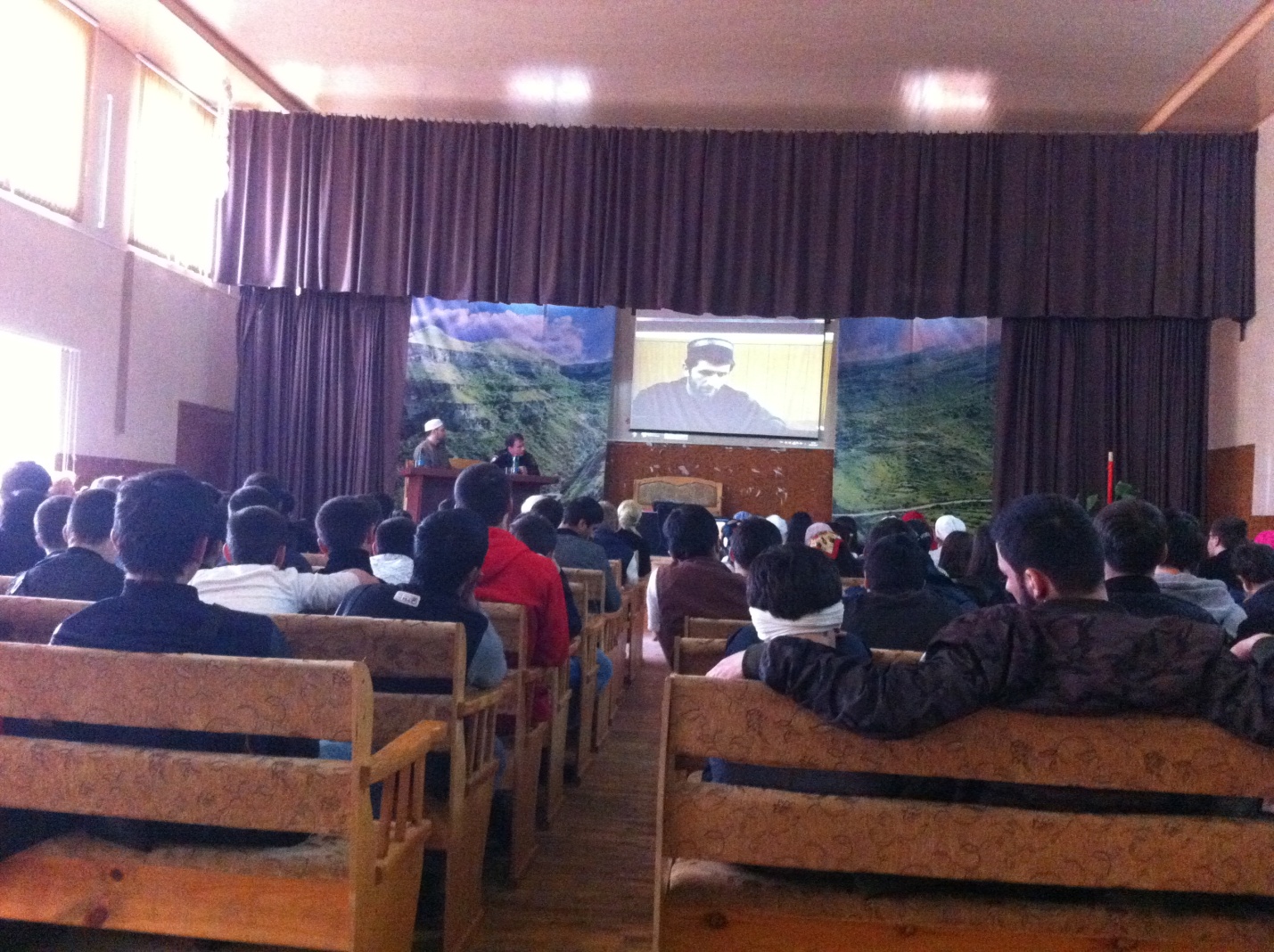 Учащиеся 1-2 курсов (количество мероприятий) Учащиеся 1-2 курсов (количество мероприятий) Родители (количество мероприятий)Консультации 15015015Просвещение 10102Коррекционно – развивающая работа  8566Диагностика 10020